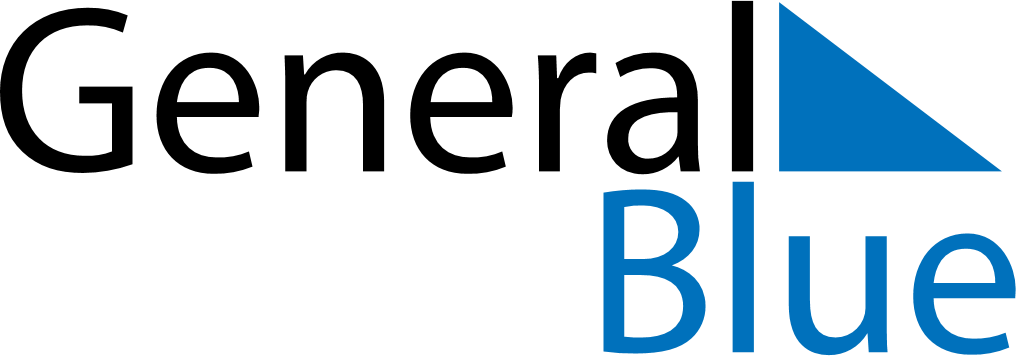 July 2027July 2027July 2027July 2027PanamaPanamaPanamaMondayTuesdayWednesdayThursdayFridaySaturdaySaturdaySunday12334567891010111213141516171718192021222324242526272829303131